ПЛАН УРОКА ТЕХНОЛОГИИ5 классТема раздела: Технологии художественно-прикладной обработки материалов		 Декоративная обработка древесиныТема урока: Сквозная - Прорезная резьбаЦели урока:образовательная: способствовать формированию знаний об основных декоративно-прикладных видах искусства, о технологическом процессе прорезной резьбы ручным лобзиком, о способах работы электрическим лобзиком;отработка приемов работы ручным лобзиком - научить приемам подготовки заготовки – зачистке и шлифованию, перевода рисунка на заготовку, крепления заготовки к верстаку, регулировки положения заготовки относительно лобзика;развивающая: способствовать развитию эстетического, логического, технологического мышления, памяти и культуры речи;способствовать формированию первоначальных навыков и умений работы ручным лобзиком; способствовать развитию внимания, аккуратности, усидчивости в работе;воспитательная:способствовать воспитанию у учащихся самостоятельности, интереса к профессиональной деятельности резчика, чувства прекрасного, трудолюбия, ответственности за выполненную работу.Методическое оснащение урока: Материально-техническая база: компьютер, медиапроектор, универсальные верстаки, сверлильный станок, ручные лобзики, струбцины, пилки, заготовки из фанерыДидактическое обеспечение: учебник «Технология» (вариант для мальчиков), 5 класс, под ред. Симоненко В. Д., 2012, рабочая тетрадь, рабочие папки (технологические карты, инструкция по ТБ, карточки-задания, понятийный аппарат)Наглядный материал: презентация по теме урока, выставка работ учащихся,  портрет изобретателя электрического лобзика (Альфреда Кауфманна)Учебно-техническая документация: образцы объекта труда (изделия из фанеры с прорезной резьбой), шаблоны из картона Материалы для контроля знаний учащихся: упражнение «Проверь себя», кроссвордМетоды обучения: словесный, наглядный, практическийСловарная работа: ручной лобзик, злектролобзик, пилки, прорезная  резьба, декоративно-прикладное искусствоТип урока: комбинированныйХОД УРОКАОрганизационный момент – Встали ровно и красиво,Прозвенел звонок уже.И считаю справедливо -Начинать урок ведь нужно мне?!Готовность к уроку, проверка присутствующих, наличие спецодежды, назначение дежурных.Актуализация знаний учащихся Стихотворением Василия Федорова я начну свой урок. Презентация. Демонстрация изделий.От житейской экспрессииВ поредевших лесахУмирают профессииУ меня на глазах.Мастера и работники, Рукотворцы хором,Где вы, русские плотникиС золотым топором?Этих «где» - изобилие,Для ответов на нихНам остались фамилииОт профессий былых.А какие же это профессии? Слайд 1- Резьба. Резчик. Правильно, ребята. III. ЦелеполаганиеВот с этим видом декоративно-прикладного искусства – резьбой по дереву мы сегодня и познакомимся, с историей появления резьбы, мы будем учиться готовить инструмент к работе, выполним тренировочные упражнения по резьбе. Ваши успехи в резьбе во многом зависят от того, насколько хорошо вы научитесь пользоваться лобзиком.Изучение нового материала Слайд 2,3Век за веком отрабатывались и совершенствовались на Руси приемы обработки древесины, оттачивалось мастерство резчиков. Однако в конце XIX — начале XX века, в связи с различными изменениями в стране, многие центры резьбы по дереву приходят в упадок, утрачиваются эстетические достоинства крестьянских изделий. Именно в это время в Подмосковье возникает промысел резьбы по дереву. Впервые в истории кустарных ремесел он появился по инициативе профессиональных художников и народных мастеров.Слайд 4,5Здешняя живописная природа послужила источником вдохновения для многих. Особенно сближало художников единство идейных убеждений, любовь к национальной культуре. Они создали один из первых в России музей народного искусства. Постепенно перед художниками все полнее раскрывались особенности народного искусства, многообразие его пластических и декоративных решений. Они все более убеждались, что искусство народной резьбы по дереву еще живо, есть и талантливые, самобытные мастера, способные вдохнуть жизнь в угасающее творчество.Слайд 6,7Русское крестьянское жилище сочетало в себе практичность и необыкновенную красоту. Различные архитектурные детали несли определенное образное значение (древние функции оберега) и в то же время играли декоративную роль.Так, например, необходимость закрыть щели, неизбежно возникающие между бревенчатой стеной дома и рамой окна, вызвала появление наличников, которые украшают дом и являются его своеобразной границей с внешним миром.Слайд 8Домовая резьба как живой вид народного искусства существует в сельской местности и по сей день, а лежащая в ее основе геометрическая резьба, сформированная на традициях резчиков прялок, пряничных досок, разнообразной домашней утвари, считается вятским народным художественным промыслом. Сложная объемная резьба встречается не только на элементах домов, но и на дорогой мебели и церковных иконостасах в храмах.Слайд 9Такую резьбу еще называют сквозной, ажурной за внешнее сходство с кружевами. Ее элементы не имеют фона как такового и часто внутренних площадей фигур – все это выпиливается (прорезается – отсюда и название) лобзиком или пилой.Слайд 10Именно резными элементами украшались на Руси деревенские и городские деревянные дома. При этом изготовлялись эти элементы с помощью простых и доступных инструментов – топора, пилы, плотницкой стамески. Со временем инструменты для резчиков совершенствовались, видоизменялись. Появились станки, при помощи которых стало возможным воплотить в дереве самые сложные узоры.Слайд 11	Демонстрация электролобзика, его возможностей  и пример изделий, выполненных с его помощью. Декоративная этажерка под цветы – стоит в кабинете.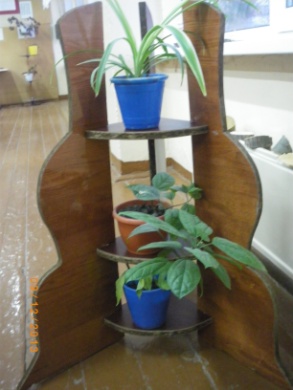 ? учащимся: Что заставляет людей, большую часть времени отдающих основной работе, заниматься выпиливанием, резьбой? - Желание отвлечься, выразить свои чувства…Правильно, молодцы! Заниматься творчеством человека побуждает желание самовыразиться, желание запечатлеть в своих творениях отношение к окружающему миру. Несмотря на кажущуюся простоту выпиливания, сделать самую простую вещь непросто. Но в любом случае человек делает вещь, украшающую быт, а главное, делает это с удовольствием и желанием. Людям нравятся изделия, удобные для повседневной жизни и радующие своим внешним видом. Все чаще в отделке современной мебели встречаются элементы ручной работы. Очень многие желают иметь мебель, предметы домашнего обихода, существующие в единственном экземпляре. Выпиливание лобзиком близко к резьбе по дереву. Популярным видом художественной обработки дерева является пропильная (сквозная ажурная) резьба.Слайд 12Демонстрация учителем основных деталей ручного лобзикаV. Самостоятельная работа учащихся. Работа с терминамиРаботаем с ручным лобзиком.Задание:Найди детали ручного лобзика по рисунку и на самом лобзике. Воспользуйся карточкой 1.VI. ФизкультминуткаVII. Закрепление знаний учащихсяУпражнение «Проверь себя»Задание: Напиши названия деталей ручного лобзика. Воспользуйся карточкой 2. Слайд 13	Основные правила работы ручным лобзиком.Слайд 14VIII. Подготовка к выполнению прорезных работВводный инструктаж учителя.При освоении навыков работы ручным лобзиком, чтобы не причинить вред здоровью, следует выполнять ряд правил.Задание 1: Прочитайте правила безопасной работы ручным лобзиком (учебник, стр. 31). Назовите правила безопасного труда, которые необходимо соблюдать при выполнении сквозной резьбы.Рабочее место для выполнения резных работ – это верстак, на котором установлен станок-подставка и разложены необходимые инструменты, приспособления и заготовки изделия. Рабочее место должно находиться в полном порядке, на рабочем месте не должно быть посторонних предметов.Задание 2: Демонстрация подготовки ручного лобзика учителем. Слайд 15Чтобы подготовить лобзик к работе, нужно выполнить несколько последовательных действий:перед началом работ перевести рисунок детали изделия на заготовку при помощи копировальной бумаги или кальки; открутить зажимные винты лобзика;закрепить нижний конец пилки  в лобзике зубцами вниз, от рамки;закрепить рамку лобзика в тисках и натянув пилку зажать верхний конец в зазоре верхнего зажима;установить заготовку на станке-подставке, используя струбцину;начать пиление от края движением лобзика вверх-вниз без рывков, держа лобзик перпендикулярно заготовке;выполнить пробный пропил.Для качественно выполненной работы необходимо последовательно выполнять приемы резания и четко следовать им. Только при этом условии можно получить качественную деталь с прорезной резьбой.Слайд 16IX. Практическая работа Слайд 17Практическая работа 1: Отработка приемов работы ручным лобзиком. Выполнение тренировочных упражнений резьбы лобзиком по инструкционной карте.Цель: формировать первоначальные навыки подготовки ручного лобзика к работе, начало и    окончание работы по установке пилок, выполнение пропила.Задание:1. Подготовь лобзик к работе.
2. Проверь качество натяжения полотна пилки в лобзике.
3. Выполни пробные пропилы.Практическая работа 2:Выпиливание детали изделия из заготовки, по инструкционной карте.Цель: формировать навыки выполнения ровного пропила с плавным поворотом и поворотом на угол.Задание:объясни и продемонстрируй приемы перевода рисунка, схемы, чертежа на заготовку, установки пилки, закрепления заготовки, регулировки натяжения пилки, крепления струбцины на станке-подставке; на заготовке начерти схему по образцу;выполни запилы строго по намеченным линиям;отработай приемы выполнения пропилов по технологической карте (закрепление материала);практическая работа: выполни образец пропильной резьбы.Текущий инструктаж учителя: проверка организованности начала работы учащихся;проверка организации рабочих мест;проверка соблюдения правил ТБ; Слайд 18инструктирование по выполнению задания;целевой обход (концентрация внимания учащихся на отдельных операциях, оказание помощи слабоуспевающим, контроль за бережным отношением к оборудованию).Слайд 19Для учащихся, справившихся раньше с практической работой, предлагается дополнительное задание (по выбору):1. Разгадать кроссворд 
2. Подготовить рассказ об истории возникновения декоративно-прикладного искусства3. По материалам презентации  найти информацию о прорезной резьбе и ответить на вопросыДомашнее задание:1. Выучить термины.2. Знать последовательность выполнения работ.
3. Повторить правила безопасной работы ручным лобзиком.
4. Принести рисунок, схему или чертеж изделия.X. Заключительное слово учителя:Умение резать не дается просто так. Мастера, из-под рук которых выходят красивые и необычные вещи, не сразу подружились со своими лобзиками, стамесками, резцами. Поэтому необходимо понимать, что лобзики – это лишь инструменты. Сами по себе они ничего не выпилят, нужен человек, который будет их использовать, причем использовать умело – только в этом случае результатами своего труда не стыдно будет похвастаться. Слайд 20Выставление оценок. За теорию и практику.Урок окончен. Спасибо.Считаю, что цели, поставленные в начале урока, были достигнуты.